О создании апелляционной комиссии по поступлению в профильные 10 классы Лицея на 2023-2024 учебный годВ соответствии со ст. 67 Федерального закона от 29.12.2012 № 273-ФЗ    «Об образовании в Российской Федерации», Постановлением Правительства Иркутской области от 25.04.2017 г. № 279-пп «Об утверждении Положения о случае и порядке организации индивидуального отбора при приеме либо переводе в государственные общеобразовательные организации Иркутской области  и муниципальные общеобразовательные организации в Иркутской области для получения основного общего и среднего общего образования с углубленным изучением отдельных учебных предметов или для профильного обучения» (с изменениями на 17.08.2021 г.)ПРИКАЗЫВАЮ:Утвердить состав апелляционной комиссии для рассмотрения апелляции:Зенцова Л.В., заместитель директора по УВР,Шевцова Е.В., педагог-психолог,Полякова Е.А., учительПерминова Ю.А., учительМосквин В.А., учительОпределить срок подачи письменной апелляции 3-4 июля 2023.Апелляционной комиссии рассмотреть заявления 5 июля 2023. Секретарю комиссии Шевцовой Е.В. решение комиссии довести до сведения родителей (законных представителей).Контроль за исполнением приказа оставляю за собой.Директор										О. С. ШтепинаИсполнитель: Наумова Н.А., документоведЧАСТНОЕ ОБЩЕОБРАЗОВАТЕЛЬНОЕ УЧРЕЖДЕНИЕ «ЛИЦЕЙ № 36 ОТКРЫТОГО АКЦИОНЕРНОГО ОБЩЕСТВА «РОССИЙСКИЕ ЖЕЛЕЗНЫЕ ДОРОГИ»    (ЛИЦЕЙ № 36 ОАО «РЖД»)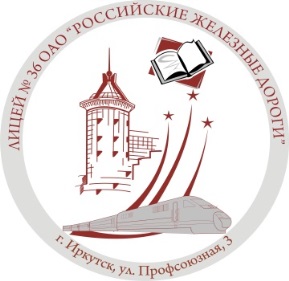 ПРИКАЗ«26» мая 2023 г № 65/2-уг. Иркутск